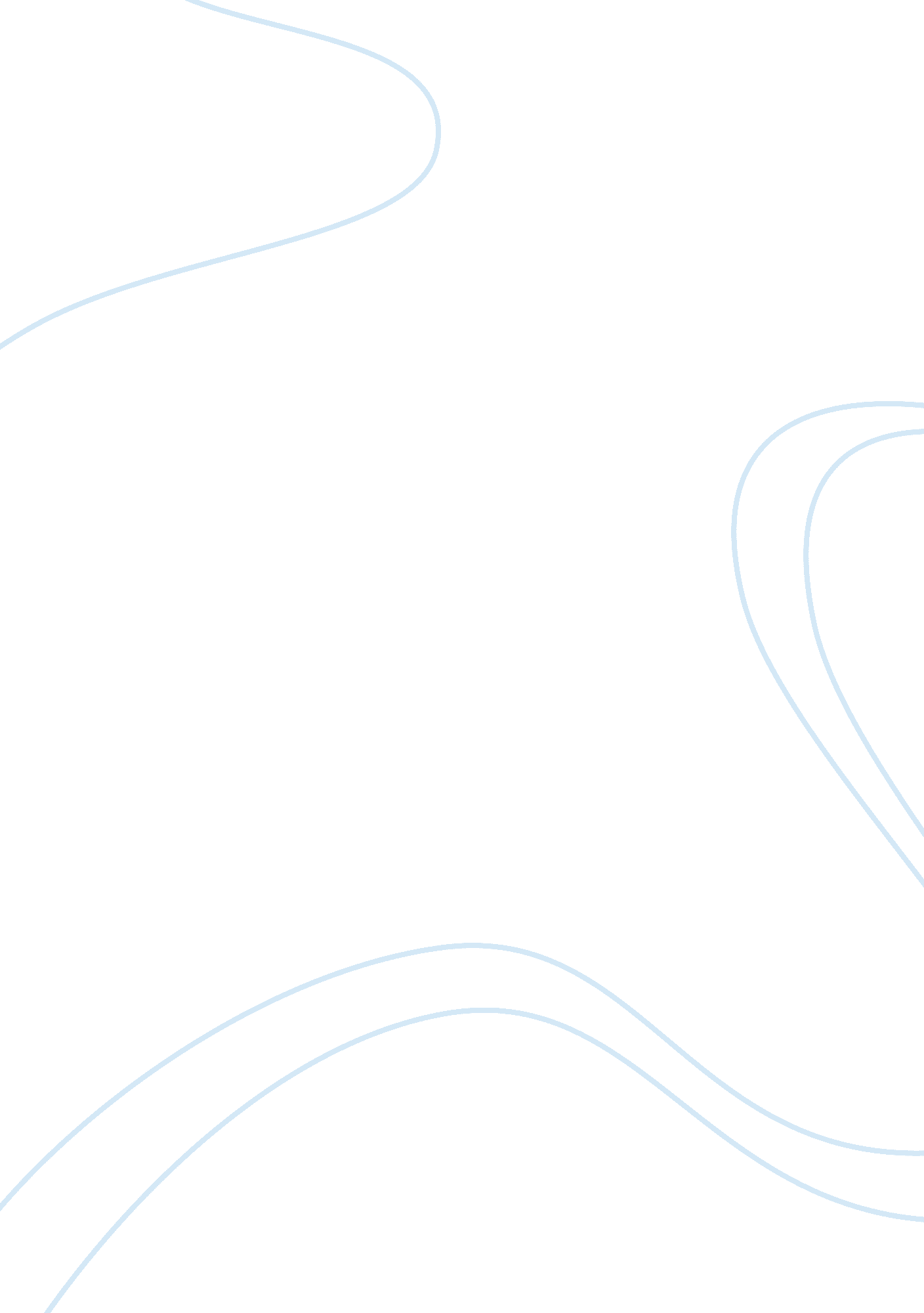 Essays parkFamily, Marriage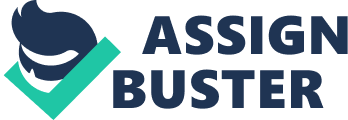 Marr GloriaSkidmoreEnglishJanuary 12 2018                                                                    Poseidon            Poseidon was the ruler of the sea.  Poseidon was a well-muscled giant flowing blue hair, Poseidon got his great size from his mother Rhea, Poseidon was a shapeshifter and his favorite form was a horse because becoming a horse was a challenge. A few symbols associated with the god Poseidon, are earthquakes, floods and horses. Poseidon was considered the god over the seas, earthquakes and storms. Poseidon was the son of Titan Cronus and Rhea and a grandson of Ouranos and Gaia. He was a brother of the gods Zeus, Hera, Demeter and Hestia. Poseidon’s most distinctive attribute was the tribent, a three pronged fishing spear, with the trident Poseidon could make earth shake, cause land to drown, and rocks to shatter. Poseidon’s personality traits clearly defined who he was as a god and even a human. Poseidon was known for his anger and wrath, and the violence that usually accompanied it.    Poseidon had a myth with Athena, Poseidon competed with Athena for the position of dominant god for the ancient Athenians. Both gods claimed Athens for their own. After both presented their gift, Poseidon gift was srucking the earth with his massive trident. Athena decided to give the people of the city the gift of the olive tree, the tree provided the people with sustenance, fuel, and wood to create shelter. At the end king cercrop deemed Athena the winner. A few other interesting facts that was discovered about poseidon was that Poseidon has two brothers Zeus and Hades, Zeus is the sky and the thunder god in the ancient greek religion, who ruled as the king of the god of mount olympus, Hades was the ancient greek chronic god of the underworld, Hade was the oldest son of Cronus and Rhea. Poseidon has three sisters Hestia, Demeter, and Hera, Hestia was the goddess of the hearth, family and domestic life and the home, Demester is in greek mythology and ancient greek religion, Hera is the goddess of women and marriage in greek mythology and religion. Another interesting fact about Poseidon is that he is the god of the sea and lastly his weapon is a trident. Poseidon’s name was used in society by the books The poseidon adventure, Poseidon’s awake and 4 warriors of Poseidon. 